1 ЗАСЕДАНИЕ 1 СОЗЫВАВ соответствии  с Федеральным законом от 06.10.2003 № 131-ФЗ «Об общих принципах организации местного самоуправления в Российской Федерации», Законом Чувашской Республики от 18.10.2004 № 19 «Об организации местного самоуправления в Чувашской Республике», Законом Чувашской Республики  от 29.03.2022 № 20 «О преобразовании муниципальных образований Козловского района Чувашской Республики и о внесении изменений в Закон Чувашской Республики «Об установлении границ муниципальных образований Чувашской Республики и наделении их статусом городского, сельского поселения, муниципального района и городского округа», Собрание депутатов Козловского муниципального округа Чувашской РеспубликиРЕШИЛО:1. Утвердить прилагаемый Порядок проведения конкурса по отбору кандидатур на должность главы Козловского муниципального округа Чувашской Республики.2. Признать утратившими силу:решение Собрания депутатов Козловского района Чувашской Республики от 15.10.2010 № 4/4 «О проведении конкурса на замещение должности главы администрации Козловского района Чувашской Республики»;решение Собрания депутатов Козловского района Чувашской Республики
от 14.03.2012 № 4/102 «О проведении конкурса на замещение должности главы администрации Козловского района Чувашской Республики»;решение Собрания депутатов Козловского района Чувашской Республики от 12.09.2018 № 2/220 «Об утверждении Порядка проведения конкурса на замещение должности главы администрации Козловского района Чувашской Республики»;решение Собрания депутатов Козловского района Чувашской Республики от 27.02.2019 № 11/254 «О внесении изменений в решение Собрания депутатов Козловского района от 12.09.2018 №2/220»;решение Собрания депутатов Козловского района Чувашской Республики от 29.06.2021 № 3/78 «О внесении изменений в решение Собрания депутатов Козловского района Чувашской Республики от 12.09.2018 № 2/220 «Об утверждении порядка проведения конкурса на замещение должности главы администрации Козловского района Чувашской Республики».3. Настоящее решение вступает в силу после его официального опубликования в периодическом печатном издании «Козловский вестник».Председатель Собрания депутатовКозловского муниципального округа Чувашской Республики                               				Ф.Р. ИскандаровИсполняющий обязанности главыКозловского муниципального округа Чувашской Республики							В.Н. ШмелевУтвержденрешением Собрания депутатов Козловского муниципального округа Чувашской Республики от 27.09.2022 № 1/17ПОРЯДОК ПРОВЕДЕНИЯ КОНКУРСА ПО ОТБОРУ КАНДИДАТУР НА ДОЛЖНОСТЬГЛАВЫ КОЗЛОВСКОГО МУНИЦИПАЛЬНОГО ОКРУГАЧУВАШСКОЙ РЕСПУБЛИКИ1. Настоящий порядок проведения конкурса по отбору кандидатур на должность главы Козловского муниципального округа Чувашской Республики (далее – Порядок) разработан в соответствии с Федеральным законом от 06.10.2003 № 131-ФЗ «Об общих принципах организации местного самоуправления в Российской Федерации», Законом Чувашской Республики от 18.10.2004 № 19 «Об организации местного самоуправления в Чувашской Республике», Законом Чувашской Республики от 29.03.2022 № 20 «О преобразовании муниципальных образований Козловского района Чувашской Республики и о внесении изменений в Закон Чувашской Республики «Об установлении границ муниципальных образований Чувашской Республики и наделении их статусом городского, сельского поселения, муниципального района и городского округа»,  и устанавливает порядок проведения конкурса по отбору кандидатур на должность главы Козловского муниципального округа Чувашской Республики (далее – глава муниципального округа) по результатам конкурса. 2. Для организации и проведения конкурса образуется комиссия по проведению конкурса по отбору кандидатур на должность главы муниципального округа (далее – конкурсная комиссия) в количестве 8 человек.При формировании конкурсной комиссии половина ее членов назначается Собранием депутатов Козловского муниципального округа Чувашской Республики, а другая половина – Главой Чувашской Республики.Конкурсная комиссия формируется на срок проведения конкурса.3. Члены конкурсной комиссии избирают из своего состава председателя, заместителя председателя и секретаря комиссии. 4. Объявление о проведении конкурса публикуется в районной газете «Знамя»,  размещается на официальном сайте Козловского района Чувашской Республики в информационно-телекоммуникационной сети «Интернет» конкурсной комиссией не позднее, чем за 20 дней до дня проведения конкурса.В объявлении о проведении конкурса указывается:наименование муниципального образования, в котором проводится конкурс;сведения о дате, времени и месте его проведения;квалификационные требования, которым должен соответствовать гражданин, претендующий на должность главы муниципального округа;перечень документов, необходимых для участия в конкурсе, и срок их подачи в конкурсную комиссию;условия конкурса.5. Кандидатом на должность главы муниципального округа не может быть зарегистрирован гражданин, который на день проведения конкурса имеет в соответствии с Федеральным законом от 12.06.2002 № 67-ФЗ «Об основных гарантиях избирательных прав и права на участие в референдуме граждан Российской Федерации» ограничения пассивного избирательного права для избрания выборным должностным лицом местного самоуправления.6. К кандидату на должность главы муниципального округа предъявляются следующие требования к профессиональному образованию и профессиональным знаниям и навыкам, к стажу работы для осуществления главой муниципального округа полномочий по решению вопросов местного значения и отдельных государственных полномочий, переданных органам местного самоуправления:1) к уровню профессионального образования: высшее образование не ниже уровня специалитета, магистратуры.Квалификационное требование о наличии высшего образования не ниже уровня специалитета, магистратуры не применяется к гражданам, получившим высшее профессиональное образование до 29 августа 1996 года;2) к стажу работы: стаж муниципальной службы или работы по специальности, направлению подготовки не менее четырех лет, а также дополнительные требования к наличию стажа работы на государственных должностях Российской Федерации и (или) субъекта Российской Федерации и (или) выборных муниципальных должностях или наличию стажа государственной гражданской службы (муниципальной службы) на высших или главных должностях государственной гражданской службы (муниципальной службы) не менее двух лет либо наличию стажа работы на руководящей должности (руководителя, заместителя руководителя организации, руководителя структурного подразделения организации) не менее трех лет.7. Граждане, желающие участвовать в конкурсе, представляют в конкурсную комиссию:1) заявление;2) собственноручно заполненную и подписанную анкету по форме, утвержденной распоряжением Правительства Российской Федерации от 26 мая 2005 года № 667-р;3) паспорт;4) трудовую книжку и (или) сведения о трудовой деятельности, оформленные в установленном законодательством порядке;5) документ об образовании;6) документ, подтверждающий регистрацию в системе индивидуального (персонифицированного) учета;7) свидетельство о постановке физического лица на учет в налоговом органе по месту жительства на территории Российской Федерации;8) документы воинского учета - для граждан, пребывающих в запасе, и лиц, подлежащих призыву на военную службу;9) заключение медицинской организации по форме, утвержденной Приказом Минздравсоцразвития России от 14.12.2009 № 984н;10) справку о наличии (отсутствии) судимости и (или) факта уголовного преследования либо о прекращении уголовного преследования по реабилитирующим основаниям, выданную в порядке и по форме, установленной Приказом Министерства внутренних дел Российской Федерации от 27.09.2019 № 660 «Об утверждении Административного регламента Министерства внутренних дел Российской Федерации по предоставлению государственной услуги по выдаче справок о наличии (отсутствии) судимости и (или) факта уголовного преследования либо о прекращении уголовного преследования»;11) иные документы, предусмотренные федеральными законами, указами Президента Российской Федерации и постановлениями Правительства Российской Федерации.Кандидат по своему усмотрению может представить другие документы или их копии, заверенные в установленном федеральным законодательством порядке, характеризующие его профессиональную подготовку.Прием документов от граждан, желающих участвовать в конкурсе, прекращается за пять дней до дня проведения конкурса.8. Гражданин не допускается к участию в конкурсе в случаях:1) признания его недееспособным или ограниченно дееспособным решением суда, вступившим в законную силу;2) осуждения его к наказанию, исключающему возможность исполнения должностных обязанностей по муниципальной должности главы муниципального округа, по приговору суда, вступившему в законную силу;3) отказа от прохождения процедуры оформления допуска к сведениям, составляющим государственную и иную охраняемую федеральными законами тайну, если исполнение должностных обязанностей по муниципальной должности главы муниципального округа, на замещение которой претендует гражданин, связано с использованием таких сведений;4) наличия заболевания, препятствующего замещению муниципальной должности главы муниципального округа и подтвержденного заключением медицинской организации. Порядок прохождения диспансеризации, перечень таких заболеваний и форма заключения медицинской организации устанавливаются уполномоченным Правительством Российской Федерации федеральным органом исполнительной власти;5) близкого родства или свойства (родители, супруги, дети, братья, сестры, а также братья, сестры, родители, дети супругов и супруги детей) с муниципальным служащим, если замещение муниципальной должности главы муниципального округа связано с непосредственной подчиненностью или подконтрольностью одного из них другому;6) прекращения гражданства Российской Федерации либо гражданства иностранного государства - участника международного договора Российской Федерации, в соответствии с которым иностранный гражданин имеет право быть избранным в органы местного самоуправления, наличия гражданства (подданства) иностранного государства либо вида на жительство или иного документа, подтверждающего право на постоянное проживание на территории иностранного государства гражданина Российской Федерации либо иностранного гражданина, имеющего право на основании международного договора Российской Федерации быть избранным в органы местного самоуправления, если иное не предусмотрено международным договором Российской Федерации;7) представления подложных документов или заведомо ложных сведений.Кандидат извещается об отказе ему в участии в конкурсе в письменной форме не позднее, чем за один день до дня проведения конкурса.9. Для проведения конкурса необходимо участие в конкурсе не менее двух кандидатов. При проведении конкурса кандидатам гарантируется равенство прав в соответствии с Конституцией Российской Федерации.10. При проведении конкурса оцениваются образовательный и профессиональный уровень, а также деловые и личностные качества кандидатов, претендующих на должность главы муниципального округа.Критерии оценки кандидатов, участвующих в конкурсе, приведены в приложении к настоящему Порядку. 11. Конкурс проводится в форме конкурса-испытания. При проведении конкурса-испытания конкурсной комиссией могут использоваться не противоречащие действующему законодательству методы оценки профессиональных и личностных качеств кандидатов, включая индивидуальное собеседование, анкетирование, тестирование по вопросам, связанным с выполнением полномочий главы муниципального округа.12. Заседание конкурсной комиссии считается правомочным, если на нем присутствуют не менее двух третей от установленного числа членов конкурсной комиссии.13. По результатам проведения конкурса-испытания конкурсной комиссией принимается решение о представлении в Собрание депутатов Козловского муниципального округа Чувашской Республики не менее двух кандидатов, набравших наибольшее количество голосов. Решение о представлении в Собрание депутатов Козловского муниципального округа Чувашской Республики конкретных кандидатов из числа участников конкурса на должность главы муниципального округа принимается по каждому участнику конкурса отдельно голосованием в отсутствии кандидатов.14. Решение конкурсной комиссии считается принятым, если за него проголосовало более половины присутствующих на заседании членов конкурсной комиссии. При равенстве голосов членов конкурсной комиссии решающим является голос ее председателя. 15. Результаты голосования, решение конкурсной комиссии оформляются протоколом, который подписывают председатель, заместитель председателя, секретарь и члены конкурсной комиссии, принявшие участие в ее заседании, и объявляются после завершения конкурса. Выписка из протокола заседания конкурсной комиссии направляется в Собрание депутатов Козловского муниципального округа Чувашской Республики в трехдневный срок. Выписка из протокола заседания конкурсной комиссии выдается лицам, участвовавшим в конкурсе (по их желанию). Лицо, участвовавшее в конкурсе и пожелавшее получить выписку из протокола заседания конкурсной комиссии, подает письменное заявление на имя председателя конкурсной комиссии о своем желании, выписка из протокола заседания конкурсной комиссии (направляется) выдается в трехдневный срок. Документы конкурсной комиссии, сформированные в дело, хранятся в Собрании депутатов Козловского муниципального округа Чувашской Республики в течение пяти лет с последующей передачей в архив. 16. Собрание депутатов Козловского муниципального округа Чувашской Республики избирает главу муниципального округа после представления конкурсной комиссией кандидатов на должность главы муниципального округа по результатам конкурса и прохождения процедуры оформления допуска к сведениям, составляющим государственную и иную охраняемую федеральными законами тайну, не позднее 7 (семи) дней.17. Конкурс считается не состоявшимся в случае:- отсутствия заявлений, поданных на участие в конкурсе;- допуска к участию в конкурсе менее двух кандидатов;- явки на конкурс-испытание менее двух участников конкурса.18. В случае если конкурс признан несостоявшимся Собранием депутатов Козловского муниципального округа Чувашской Республики принимается решение о повторном объявлении конкурса в порядке, установленном настоящим Порядком.19. Расходы, связанные с участием в конкурсе (проезд к месту проведения конкурса и обратно, наем жилого помещения, проживание, пользование услугами средств связи), осуществляются кандидатами за счет собственных средств.20. Организационно-техническое обеспечение деятельности конкурсной комиссии осуществляется Собранием депутатов Козловского муниципального округа Чувашской Республики.21. По вопросам, не урегулированным настоящим Порядком, конкурсная комиссия принимает решения самостоятельно в соответствии с действующим законодательством.22. Кандидат вправе обжаловать решение конкурсной комиссии в соответствии с действующим законодательством.Приложениек Порядку проведения конкурсапо отбору кандидатур на должность главыКозловского муниципального округаЧувашской РеспубликиТаблицакритериев оценки кандидата на должностьглавы Козловского муниципального округа Чувашской Республики    Ф.И.О. кандидата ___________________________________________Баллы:2 - неудовлетворительно;3 - удовлетворительно;4 - хорошо;5 - отлично.Оценка «неудовлетворительно» ставится в случае получения данных о кандидате, свидетельствующих об отсутствии у него специальных знаний по должности главы муниципального округа, а также при неправильных ответах на задаваемые вопросы или полном их отсутствии;оценка «удовлетворительно» ставится в случае получения данных о кандидате, свидетельствующих о его поверхностных знаниях (без знания их содержания) нормативных правовых актов, владение которыми необходимо на должности главы муниципального округа; кандидатом формально, в общих словах, указываются либо не указываются вообще специфические черты служебной деятельности, конкретно не освещаются формы и методы работы и т.д.:оценка «хорошо» предусматривает обладание кандидатом содержательной информацией об основных нормативных правовых актах, регламентирующих деятельность на должности главы муниципального округа, представление о ее наиболее общих чертах, ориентированность в преобладающих формах и методах работы и т.д.;оценка «отлично» применительно к конкурсанту предполагает исчерпывающее знание необходимых нормативных правовых актов, специфики служебной деятельности на должности главы муниципального округа, свободное ориентирование в формах и методах работы и т.д.Критерии оценки:Блок 1. Профессиональная компетентность кандидата на должность главы муниципального округа 1.1. Образовательный уровеньУровень, профиль и качество основного и дополнительного профессионального образования.1.2. Профессиональный опытПродолжительность и особенности деятельности в соответствующей профессиональной сфере; достижение конкретных результатов в профессиональной деятельности; особенности карьеры.1.3. Специальные профессиональные знания, умения и навыкиУровень профессиональных знаний в соответствующей сфере, позволяющий эффективно выполнять должностные обязанности; знание законодательства Российской Федерации, регламентирующего профессиональную деятельность; владение современными профессиональными технологиями.1.4. Общие инструментальные навыкиУровень владения навыками, повышающими общую эффективность профессиональной деятельности (владение компьютером, общая грамотность, владение иностранными языками и т.п.).Блок 2. Соответствие культуре служебной деятельности2.1. Профессиональная мотивацияСтремление к профессиональной самореализации, ориентация на служебный рост в сфере муниципального управления.2.2. Гражданская позицияСледование в деятельности принципам служения обществу и государству, соблюдение законов, правил служебной этики.2.3. Активность профессиональной позицииСтремление проявлять инициативу при решении поставленных задач, готовность прилагать существенные усилия для получения наилучшего результата, способность эффективно действовать в условиях физических и эмоциональных нагрузок.2.4. Готовность к саморазвитиюПостоянное стремление совершенствовать свои знания, умения и навыки, расширять кругозор, приобретать знания и опыт в смежных профессиональных областях.Блок 3. Личностно-деловые качества кандидата на должность главы муниципального округа3.1. Аналитические способностиУровень системности и гибкости мышления, позволяющий решать сложные задачи, требующие анализа и структурирования информации; способность находить новые, нестандартные решения.3.2. Навыки эффективной коммуникацииСоблюдение этики делового общения; способность аргументировано отстаивать собственную точку зрения и убеждать оппонентов; владение навыками ведения деловых переговоров.3.3. ОтветственностьОбоснованность и самостоятельность в принятии решений; готовность следовать взятым на себя обязательствам в достижении результата.3.4. Организаторские способностиУмение достигать результата за счет эффективного планирования собственной деятельности и деятельности подчиненных, постановки задач, распределения функций, полномочий и ответственности.ЧĂВАШ РЕСПУБЛИКИ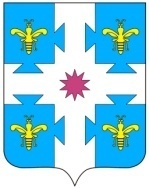 ЧУВАШСКАЯ РЕСПУБЛИКАКУСЛАВККА МУНИЦИПАЛЛА ОКРУГӖHДЕПУТАТСЕН ПУХӐВĔЙЫШĂНУ27.09.2022 1/17 №Куславкка хулиСОБРАНИЕ ДЕПУТАТОВКОЗЛОВСКОГОМУНИЦИПАЛЬНОГО ОКРУГАРЕШЕНИЕ 27.09.2022 № 1/17город КозловкаОб утверждении Порядка проведения конкурса по отбору кандидатур на должность главы Козловского муниципального округа Чувашской Республики  №п/пАнализ анкеты(указывается метод, использованный на конкурсе)(указывается метод, использованный на конкурсе)(указывается метод, использованный на конкурсе)1. Профессиональная компетентность кандидата на должность главы муниципального округа1. Профессиональная компетентность кандидата на должность главы муниципального округа1. Профессиональная компетентность кандидата на должность главы муниципального округа1. Профессиональная компетентность кандидата на должность главы муниципального округа1. Профессиональная компетентность кандидата на должность главы муниципального округа1. Профессиональная компетентность кандидата на должность главы муниципального округа1.1.Образовательный уровень1.2.Профессиональный опыт1.3.Специальные профессиональные знания, умения, навыки1.4.Общие инструментальные навыки2. Соответствие культуре служебной деятельности2. Соответствие культуре служебной деятельности2. Соответствие культуре служебной деятельности2. Соответствие культуре служебной деятельности2. Соответствие культуре служебной деятельности2. Соответствие культуре служебной деятельности2.1.Профессиональная мотивация2.2.Гражданская позиция2.3.Активность профессиональной позиции2.4.Готовность к саморазвитию3. Личностно-деловые качества кандидата на должность главы муниципального округа3. Личностно-деловые качества кандидата на должность главы муниципального округа3. Личностно-деловые качества кандидата на должность главы муниципального округа3. Личностно-деловые качества кандидата на должность главы муниципального округа3. Личностно-деловые качества кандидата на должность главы муниципального округа3. Личностно-деловые качества кандидата на должность главы муниципального округа3.1.Аналитические способности3.2.Навыки эффективной коммуникации3.3.Ответственность3.4.Организаторские способности